 ПОСТАНОВЛЕНИЕ                                                                                           КАРАР 11апреля 2018г.                                                                                        № 6Об отмене Постановления Исполнительного комитета Ялкынского  сельского  поселения Алексеевского муниципального района от 21.09.2017 № 11 «О размещении нестационарных торговых объектов на территории муниципального образования Ялкынское  сельское поселениеАлексеевского муниципального района Республики Татарстан»  В связи с утратой необходимости постановляю:1. Постановление Исполнительного комитета Ялкынского  сельского  поселения Алексеевского муниципального района от 21.09.2017 № 11 «О размещении нестационарных торговых объектов на территории   муниципального образования Ялкынское сельское поселение Алексеевского муниципального района Республики Татарстан» отменить. 2. Разместить настоящее постановление на «Официальном портале правовой информации Республики Татарстан» в информационной-телекоммуникационной сети «Интернет», и на сайте поселения на Портале муниципальных образований Республики Татарстан.3. Контроль за исполнением настоящего постановления оставляю за собой.     РуководительИсполнительного комитета                                                           И.В.ГущинаИСПОЛНИТЕЛЬНЫЙ КОМИТЕТЯЛКЫНСКОГОСЕЛЬСКОГО ПОСЕЛЕНИЯ     АЛЕКСЕЕВСКОГОМУНИЦИПАЛЬНОГО РАЙОНАРЕСПУБЛИКИ ТАТАРСТАН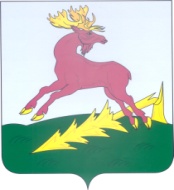            ТАТАРСТАН РЕСПУБЛИКСЫ                       АЛЕКСЕЕВСК         МУНИЦИПАЛЬ РАЙОНЫНЫҢ        ЯЛКЫН АВЫЛ ҖИРЛЕГЕНЕҢ        БАШКАРМА КОМИТЕТЫ